Earth 101 –Cladistics ExerciseWrite your answers on a separate sheet and turn them in at the end of class. You may want to work on a rough draft of the cladogram (in part 3) before writing a clean, final version on your answers.Part 1. Examine the following cladogram and answer the questions.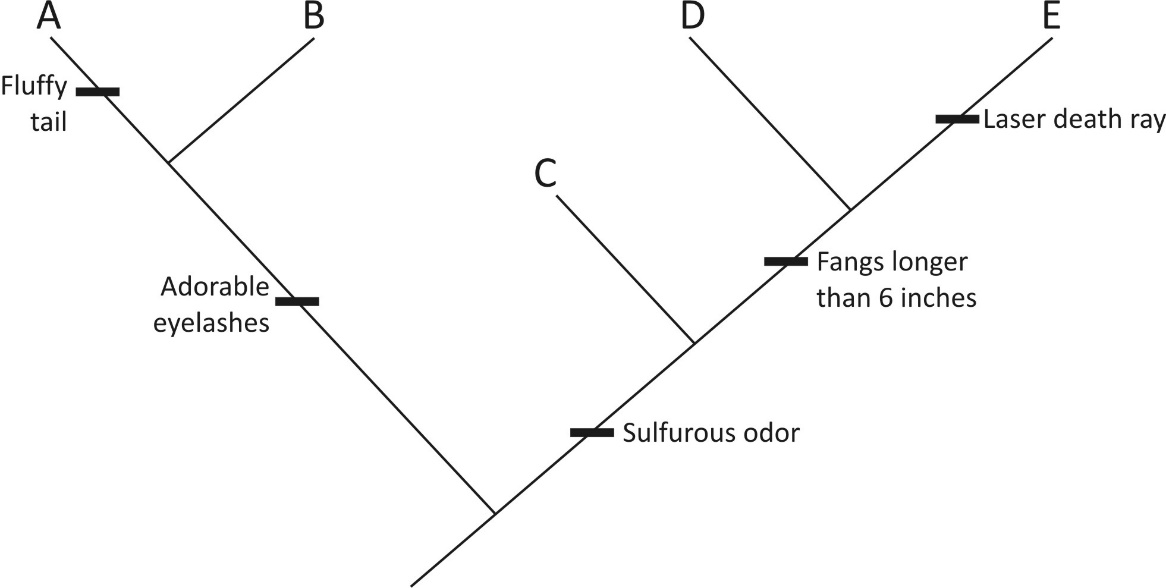 What is the synapomorphy of the clade containing species D and E?What is a plesiomorphic character of that clade?What is the synapomorphy of the clade containing species A and B?Which taxa have a sulfurous odor?What character distinguishes species D from species E?Are adorable eyelashes a synapomorphy or an autapomorphy?Part 2. Use the previous cladogram to answer the questions.Traditionally, the five taxa are grouped into three families. Family 1 contains species A. Family 2 contains species B and C. Family 3 contains species D and E. Determine if each family is monophyletic, paraphyletic, or polyphyletic.More recently, species A has been grouped in a family with species D and E. Is this advisable? Why or why not?Determine if the following groups are monophyletic, paraphyletic, or polyphyletic. Species A, B, C. Species C, D, E. Species C and D. Species A and B. Species B, D, E.Part 3. Use the data matrix to construct the most parsimonious cladogram for the eight species. Species 1 (Sp 1) is the outgroup taxon.What is the synapomorphy of the clade defined by the most recent common ancestor of species 4 and 8 and all of its descendants?List the apomorphies that distinguish species 4 from all other species.What is the synapomorphy of the clade defined by the most recent common ancestor of species 6 and 7 and all of its descendants?List the plesiomorphic characters found in the clade defined by the most recent common ancestor of species 3 and 4.What traits would you predict in the common ancestor of species 4 and 6?What character evolved independently in different clades (convergent evolution)?Is the group of taxa sharing the character “triangle spines” monophyletic, paraphyletic, or polyphyletic?Sp 1Sp 2Sp 3Sp 4Sp 5Sp 6Sp 7Sp 8Circle (0)/Square (1)00010110Central circle01001000Side lobe01010010Triangle spines00100111Blue (0)/Yellow (1) color00010111Central diamond00010000